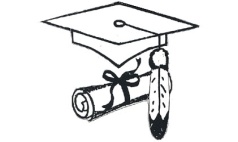 April 8, 2021To All Students (NEW AND CONTINUING):Attached are the 2021-2022 Guidelines and Application for CTWS Tribal Education Loan/Grant Program (Tribal Scholarship).  Please read the guidelines and review changes carefully and make sure applications are filled out completely and legibly.  Incomplete and illegible applications will be returned to student/ applicant.Changes to the 2021-2022 CTWS Tribal Education Loan/Grant Program guidelines see Page 2 IV. Financial Assistance.  The additions are 1) Educational Living Expenses (ELE) – is for on campus students attending school full time. 2) Full time online students will not receive ELE. 3) The ELE will be decreasing every school year according to CTWS budget cuts.  (Note: changes are in RED)To supplement the tribal scholarship, due to budget constraints within the Tribal Organization, please note that you are required to apply for Free Application for Federal Student Aid (FAFSA) (http://wwwfafsa.ed.gov)  and to apply for at least five other scholarships.  This is especially important in light of the fact that the Tribal Scholarship (Tuition, Books and Educational Living Expenses) Fund may decrease in the future due to tuition increases and the increase in students graduating from high school.The Tribal Scholarship is not intended to cover all educational expenses.  It is expected that students will contribute to the cost of attending college.   The Higher Education staff is committed to helping you in any way possible to make your transition to college life easier and to ensure successful completion.  Success depends on your commitment to cooperate and communicate with us.Reminder the deadline for CTWS Tribal Education loan/grant application is July 1st annually.  If you have any questions, please call 541-553-3311.Sincerely,Carroll DickCarroll Dick, Coordinator Higher EducationPO Box C, 1110 Wasco Street, Warm Springs, OR 97761 Phone: 541-553-3311 Fax: 541-553-2203 Email: carroll.dick@wstribes.orgForever Learning Ichishkiin ~ Forever Learning ~ Taaminwa (eternal) Isapsikwasha (learning)Kikisht ~ Forever Learning ~ Daminwa (always) Enhxengiqnan (we are learning)Numu ~ Forever Learning ~ Wunawe’yoo numu tunedyoi’koo (forever teaching Paiute)